Промежуточная аттестация по математике  в 10 классеСпецификация заданий Критерии оценивания Контрольная работаОценка 5 ставится: за 5 заданийОценка 4 ставится: за 4 заданияОценка 3 ставится: за 3 заданияОценка 2 ставится: менее 3 заданийКлюч к контрольной работеДемоверсияКонтрольная работа  по математике в 10 классе2019-2020 учебный годДемоверсия№ заданияПроверяемое содержание1Тригонометрические функции углового аргумента. Тригонометрическая окружность2Графики тригонометрических функций3Простейшие тригонометрические уравнения4Сечения многогранников5Поверхности многогранников. Параллелепипед№ заданияОтветыЗадание 1- 0,6; - 4/3; - 0,75Задание 2Описание: данный график строится от исходного графика у=SIN X путем следующих преобразований:Растяжение вдоль оси оу от -2 до 2 (область значений)Замена всех значений функции на противоположные (симметрия осевая относительно оси ох)«Укорочение» периода функции в 3 раза (сжатие вдоль оси ох)Задание 3- П/4+2Пп; -3П/4+2ПпЗадание 4	Х	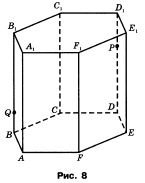 Задание 5370Задание №1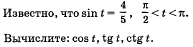 Задание №2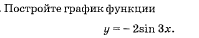 Задание №3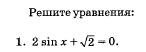 Задание №4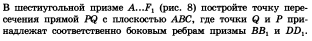 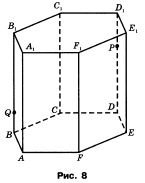 Задание №5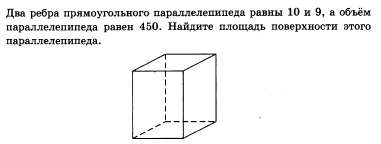 